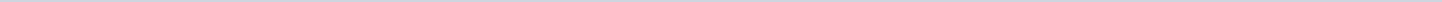 Geen documenten gevonden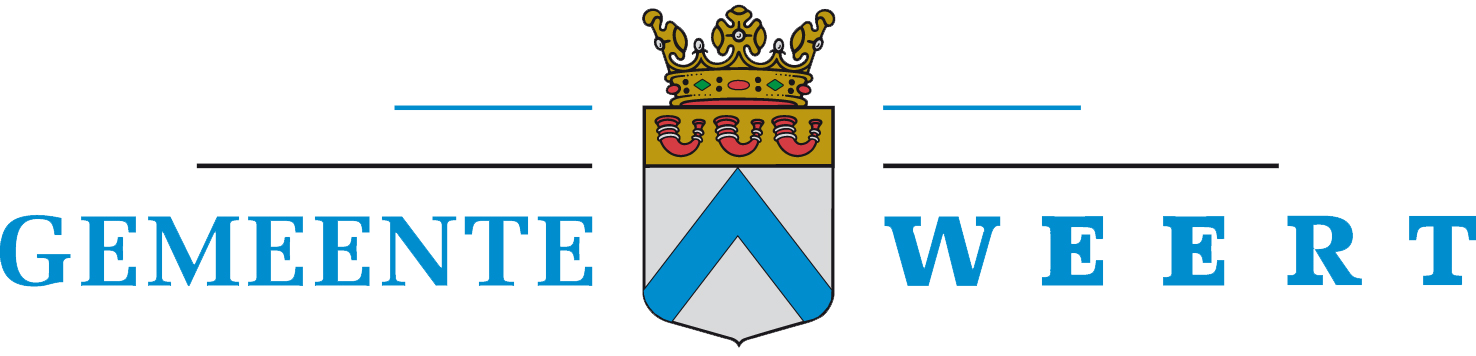 Gemeente WeertAangemaakt op:Gemeente Weert29-03-2024 07:03Amendementen0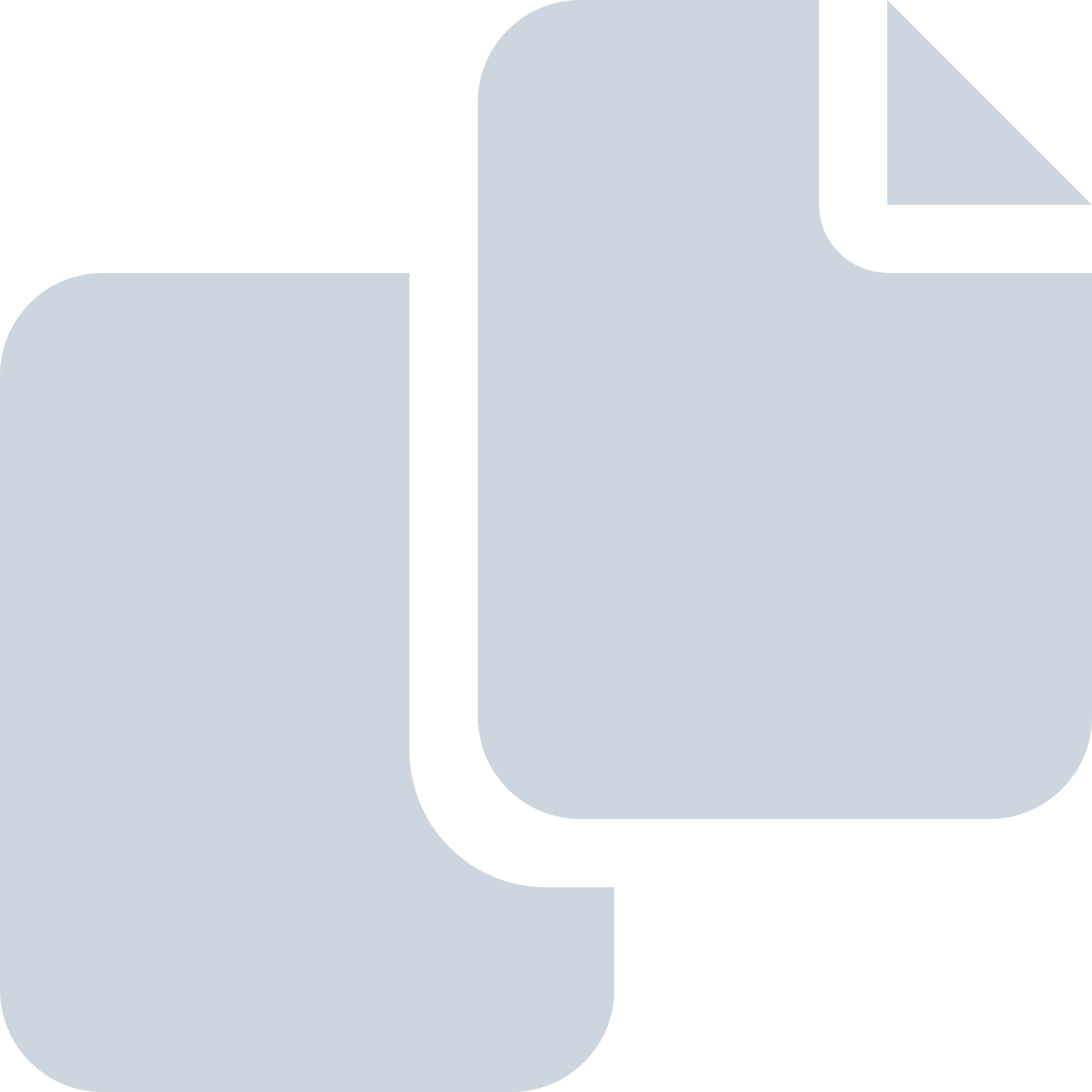 Periode: december 2017